French in Year 3 Listening:I can listen to and enjoy short stories, nursery rhymes and songs. I can recognise familiar words and short phrases covered in the units taught e.g. the seasons of the year.Speaking:I can communicate with others using simple words and short phrases covered in the units e.g. say ‘Hello’, ‘Goodbye’, ‘My name is…’Reading:I can read familiar words and short phrases accurately by applying knowledge from ‘Phonics Lesson 1’.I can understand the meaning in English of short words I read in French e.g. numbers to 10.Writing:I can write familiar words and short phrases using a model or vocabulary list e.g. ‘I like apples’.Grammar:I can start to understand the concept of noun gender and the use of articles e.g. ‘a’ = ‘un’ or ‘une’.I can use the first person singular version of high frequency verbs e.g. ‘I like…’ ‘I play…’ ‘I am called…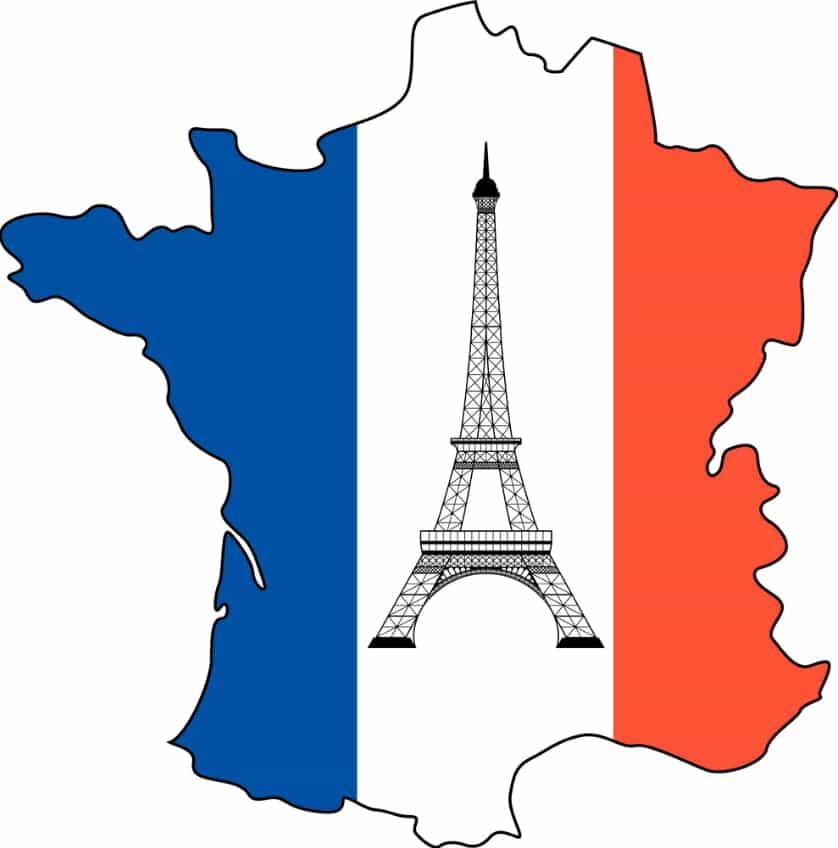 French in Year 4As above and…Listening:I can listen to longer passages and understand more of what I hear by picking out key words and phrases covered in current and previous units e.g. name and recognise up to 10 fruits.Speaking:I can communicate with others with improved confidence and accuracy.I can ask and answer questions based on the language covered in the units and incorporate a negative reply if and when required e.g. ‘I don’t like…’Reading:I can read aloud short pieces of text applying knowledge learnt from ‘Phonics Lessons 1 & 2’ e.g. Say 10 colours. I can understand most of what I read in French when it is based on familiar language.Writing:I can write some short phrases based on familiar topics.I can begin to use connectives/conjunctions and the negative form where appropriate e.g. my name, where I live and my age.Grammar:I can better understand the concept of gender.I can better understand which articles to use for meaning e.g. the, a, some.I can introduce simple adjectival agreement e.g. the red apple.I can introduce the negative form.I can introduce possessive adjectives e.g. ‘In my pencil case I have…’